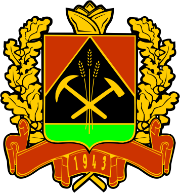 ПРАВИТЕЛЬСТВО КЕМЕРОВСКОЙ ОБЛАСТИ - КУЗБАССАПОСТАНОВЛЕНИЕот «  2  »  декабря  2019  г.  № 693г. КемеровоОб утверждении перечня социальных услуг, предоставляемых организациями социального обслуживания, расположенными на территории муниципальных образований Кемеровской области                 «город Кемерово», «Анжеро-Судженский городской округ», «Прокопьевский городской округ» и участвующими в пилотном проекте по созданию системы долговременного ухода за гражданами пожилого возраста и инвалидамиВ целях эффективной реализации в 2019 году в муниципальных образованиях Кемеровской области «город Кемерово», «Анжеро-Судженский городской округ», «Прокопьевский городской округ» пилотного проекта по созданию системы долговременного ухода за гражданами пожилого возраста и инвалидами Правительство Кемеровской области – Кузбасса  п о с т а н о в л я е т:1. Утвердить прилагаемый перечень социальных услуг, предоставляемых организациями социального обслуживания, расположенными на территории муниципальных образований Кемеровской области «город Кемерово», «Анжеро-Судженский городской округ», «Прокопьевский городской округ» и участвующими в пилотном проекте по созданию системы долговременного ухода за гражданами пожилого возраста и инвалидами. 2. Организациям социального обслуживания, расположенным на территории муниципальных образований Кемеровской области «город Кемерово», «Анжеро-Судженский городской округ», «Прокопьевский городской округ» и участвующим в пилотном проекте по созданию системы долговременного ухода за гражданами пожилого возраста и инвалидами, предоставлять социальные услуги, включенные в перечень социальных услуг, предоставляемых поставщиками социальных услуг, утвержденный Законом Кемеровской области от 18.12.2014 № 121-ОЗ «Об утверждении перечня социальных услуг, предоставляемых поставщиками социальных услуг», и перечень, указанный в пункте 1 настоящего постановления.3. Настоящее постановление подлежит опубликованию на сайте «Электронный бюллетень Правительства Кемеровской области - Кузбасса».4. Контроль за исполнением настоящего постановления возложить на заместителя Губернатора Кемеровской области - Кузбасса (по вопросам социального развития) Малышеву Е.И.5. Настоящее постановление распространяется на правоотношения, возникшие с 01.08.2019.                ГубернаторКемеровской области - Кузбасса              				         С.Е. ЦивилевУтвержденпостановлением Правительства Кемеровской области – Кузбассаот 2 декабря 2019 г. № 693Перечень социальных услуг, предоставляемых организациями социального обслуживания, расположенными на территории муниципальных образований Кемеровской области «город Кемерово»,  «Анжеро-Судженский городской округ», «Прокопьевский городской округ» и участвующими в пилотном проекте по созданию системы долговременного ухода за гражданами пожилого возраста и инвалидами1. Социально-бытовые услуги:1) в форме социального обслуживания граждан на дому - помощь в домашнем хозяйстве;2) в полустационарной форме социального обслуживания граждан:предоставление горячего питания (завтрак, обед и (или) полдник) в сторонней организации);перевозка получателей социальных услуг в организации для проведения лечения, обучения, участия в культурных мероприятиях;перевозка получателей социальных услуг без когнитивной дисфункции к месту оказания социального обслуживания;перевозка получателей социальных услуг с когнитивной дисфункцией к месту оказания социального обслуживания;3) в стационарной форме социального обслуживания граждан:содействие в организации предоставления услуг организациями торговли, организациями, оказывающими услуги связи;покупка и доставка продуктов питания по желанию и за счет средств получателя социальных услуг;предоставление помещений для осуществления религиозных обрядов представителями традиционных религий и создание для этого необходимых условий;обеспечение при прекращении стационарного социального обслуживания одеждой и обувью.2. Социально-медицинские услуги в стационарной форме социального обслуживания граждан:первичный сбор информации, проведение обследования при поступлении;посещение получателей социальных услуг, находящихся в медицинских организациях в стационарных условиях.3. Социально-психологические услуги в форме социального обслуживания граждан на дому - психологический патронаж.4. Социально-педагогические услуги:1) в форме социального обслуживания граждан на дому -сопровождение при посещении театров, выставок и других культурных мероприятий;2) в полустационарной форме социального обслуживания граждан -оказание помощи в обучении навыкам компьютерной грамотности.5. Социально-правовые услуги в форме социального обслуживания граждан на дому - оказание помощи в оформлении документов на погребение.